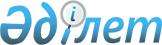 Об утверждении регламента государственной услуги "Представление туристской 
информации, в том числе о туристском потенциале, объектах туризма и лицах,
осуществляющих туристскую деятельность"
					
			Утративший силу
			
			
		
					Постановление акимата Акмолинской области от 9 ноября 2012 года № А-12/531. Зарегистрировано Департаментом юстиции Акмолинской области 11 декабря 2012 года № 3527. Утратило силу постановлением акимата Акмолинской области от 3 июня 2013 года № А-5/225      Сноска. Утратило силу постановлением акимата Акмолинской области от 03.06.2013 № А-5/225.      Примечание РЦПИ:

      В тексте сохранена авторская орфография и пунктуация.

      В соответствии с пунктом 4 статьи 9-1 Закона Республики Казахстан от 27 ноября 2000 года «Об административных процедурах» акимат Акмолинской области ПОСТАНОВЛЯЕТ:



      1. Утвердить прилагаемый регламент государственной услуги «Представление туристской информации, в том числе о туристском потенциале, объектах туризма и лицах, осуществляющих туристскую деятельность».



      2. Настоящее постановление акимата области вступает в силу со дня государственной регистрации в Департаменте юстиции Акмолинской области и вводится в действие со дня официального опубликования.      Аким области                               К.Кожамжаров

УТВЕРЖДЕН      

постановлением акимата

Акмолинской области  

от 09 ноября 2012 года

№ А-12/531      

Регламент государственной услуги

«Представление туристской информации, в том числе о

туристском потенциале, объектах туризма и лицах,

осуществляющих туристскую деятельность» 

1. Основные понятия

      1. В настоящем Регламенте «Представление туристской информации, в том числе о туристском потенциале, объектах туризма и лицах, осуществляющих туристскую деятельность» (далее - Регламент) используются следующие понятия:



      1) потребитель – физические и юридические лица;



      2) уполномоченный орган – государственное учреждение «Управление туризма, физической культуры и спорта Акмолинской области». 

2. Общие положения

      2. Настоящий Регламент разработан в соответствии с пунктом 4 статьи 9-1 Закона Республики Казахстан от 27 ноября 2000 года «Об административных процедурах».



      3. Государственная услуга оказывается уполномоченным органом, адрес которого указан в приложении 1 к настоящему Регламенту.



      4. Форма оказываемой государственной услуги: не автоматизированная.



      5. Государственная услуга представляется бесплатно.



      6. Государственная услуга оказывается на основании подпункта 12) статьи 12 Закона Республики Казахстан от 13 июня 2001 года «О туристской деятельности в Республике Казахстан», постановления Правительства Республики Казахстан от 29 августа 2012 года № 1099 «Об утверждении стандартов государственных услуг в сфере туризма»



      7. Результатом оказываемой государственной услуги является туристская информация, в том числе о туристском потенциале, объектах туризма и лицах, осуществляющих туристскую деятельность, на бумажном носителе. 

3. Требования к порядку оказания

государственной услуги

      8. Информацию по вопросам оказания государственной услуги, о порядке и ходе оказания государственной услуги можно получить в уполномоченном органе, адрес и график работы, которого указан в приложении 1 к настоящему Регламенту.



      Информация о государственной услуге и о ходе ее оказания размещается на официальном портале акимата Акмолинской области: www.akmo.kz.



      9. Сроки оказания государственной услуги:



      1) с момента сдачи потребителем необходимых документов не превышают 5 рабочих дней;



      2) максимально допустимое время ожидания при подаче запроса – не более 30 минут;



      3) максимально допустимое время обслуживания получателя государственной услуги – не более 30 минут.



      10. Основания для приостановления оказания государственной услуги или отказа в предоставлении государственной услуги отсутствуют.



      11. Этапы оказания государственной услуги с момента получения заявления от потребителя для получения государственной услуги и до момента выдачи результата государственной услуги:



      1) потребитель подает заявление об оказании услуги в уполномоченный орган;



      2) уполномоченный орган осуществляет регистрацию, рассмотрение письменного запроса, подготавливает туристскую информацию, в том числе о туристском потенциале, объектах туризма и лицах, осуществляющих туристскую деятельность и направляет результат оказания государственной услуги потребителю.



      12. Минимальное количество лиц, осуществляющих прием документов для оказания государственной услуги в уполномоченном органе составляет один сотрудник. 

4. Описание порядка действия (взаимодействия) в

процессе оказания государственной услуги

      13. Прием документов осуществляется работником канцелярии уполномоченного органа, который его регистрирует в журнале. Подтверждением сдачи документов является (штамп и входящий номер, дата). Для заявителя снимается копия, на которой проставляется отметка о принятии.



      14. Для получения государственной услуги получатель государственной услуги обращается с письменным запросом в уполномоченный орган.



      15. Обращение формируется в произвольной форме.



      16. В процессе оказания государственной услуги задействованы следующие структурно-функциональные единицы (далее - СФЕ):



      1) канцелярия уполномоченного органа;



      2) ответственный исполнитель уполномоченного органа;



      3) руководство уполномоченного органа;



      17. Текстовое табличное описание последовательности и взаимодействие административных действий (процедур) каждой СФЕ с указанием срока выполнения каждого административного действия (процедуры) приведено в приложении 2 к настоящему Регламенту.



      18. Схемы, отражающие взаимосвязь между логической последовательностью административных действий в процессе оказания государственной услуги и СФЕ, приведены в приложении 3 к настоящему Регламенту. 

5. Ответственность должностных лиц,

оказывающих государственные услуги

      19. Ответственным лицом за оказание государственной услуги является руководитель уполномоченного органа.



      Руководитель уполномоченного органа несет ответственность за реализацию оказания государственной услуги в установленные сроки в соответствии с законодательными актами Республики Казахстан.

Приложение 1 к Регламенту         

государственной услуги          

«Представление туристской информации,  

в том числе о туристском потенциале,  

объектах туризма и лицах, осуществляющих

туристскую деятельность»         

Адрес уполномоченного органа

Приложение 2 к Регламенту        

государственной услуги         

«Представление туристской информации, 

в том числе о туристском потенциале,  

объектах туризма и лицах, осуществляющих

туристскую деятельность»        

Описание

последовательности и взаимодействие административных

действий (процедур) 

Таблица 1. Описание действий СФЕ

  

Таблица 2. Варианты использования. Основной процесс.

Приложение 3 к Регламенту      

государственной услуги       

«Представление туристской информации,

в том числе о туристском потенциале,

объектах туризма и лицах, осуществляющих

туристскую деятельность»     

  

Схемы, отражающие взаимосвязь между логической последовательностью административных действий (см. бумажный вариант)
					© 2012. РГП на ПХВ «Институт законодательства и правовой информации Республики Казахстан» Министерства юстиции Республики Казахстан
				НаименованиеАдресНомера телефоновГрафик работыУправление туризма, физической культуры и спорта Акмолинской

областигород Кокшетау,

улица Пушкина, 11а.8(7162)

763427, факс 401592 факс 763378Рабочие дни:

с 9.00 часов до 18.30 часов, перерыв с 13.00 часов до 14.30 часов, кроме выходных и праздничных днейДействия основного процесса (хода, потока работ)Действия основного процесса (хода, потока работ)Действия основного процесса (хода, потока работ)Действия основного процесса (хода, потока работ)№ действия

(хода, потока работ)123Наименование СФЕКанцелярия уполномоченного органаРуководство

уполномоченного органаОтветственный исполнительНаименование действия

(процесса, процедуры,

операции) и их

описаниеПрием

письменного запроса,

регистрацияОзнакомление с

корреспонденциейПодготовка туристской информации, в том числе о туристском потенциале, объектах туризма и лицах, осуществляющих туристскую деятельностьФорма завершения

(данные, документ,

организационно-

распорядительное

решение)Направление

письменного запроса,

руководству для

наложения

резолюцииНаложение

резолюции, передача

документов на исполнение

ответственному исполнителюПередача на подписание руководствуСроки исполнения30 минут1 час5 рабочих дняНомер следующего

действия234Действия основного процесса (хода, потока работ)Действия основного процесса (хода, потока работ)Действия основного процесса (хода, потока работ)№ действия

(хода, потока работ)45Наименование СФЕРуководство

уполномоченного органаКанцелярия уполномоченного органаНаименование действия

(процесса, процедуры,

операции) и их

описаниеПодписание туристской информации, в том числе о туристском потенциале, объектах туризма и лицах, осуществляющих туристскую деятельностьРегистрация туристской информации, в том числе о туристском потенциале, объектах туризма и лицах, осуществляющих туристскую деятельностьФорма завершения

(данные, документ,

организационно-

распорядительное

решение)Передача в канцеляриюВыдача результата оказания государственной услуги лично потребителю либо направление почтовой связьюСроки исполнения1 часВ течение 5 рабочих днейНомер следующего

действия5Группа 1 СФЕ

Канцелярия

уполномоченного органаГруппа 2 СФЕ

Ответственный исполнительГруппа 3 СФЕ

Руководство

уполномоченного органаДействие № 1

Прием письменного запроса, регистрация, направление документов руководствуДействие № 2

Определение

ответственного исполнителя для исполнения,

наложение

резолюцииДействие № 3 Подготовка туристской информации, в том числе о туристском потенциале, объектах туризма и лицах, осуществляющих туристскую деятельностьДействие № 4 ПодписаниеДействие № 5

Регистрация и выдача результата оказания государственной услуги лично потребителю либо направление почтовой связью